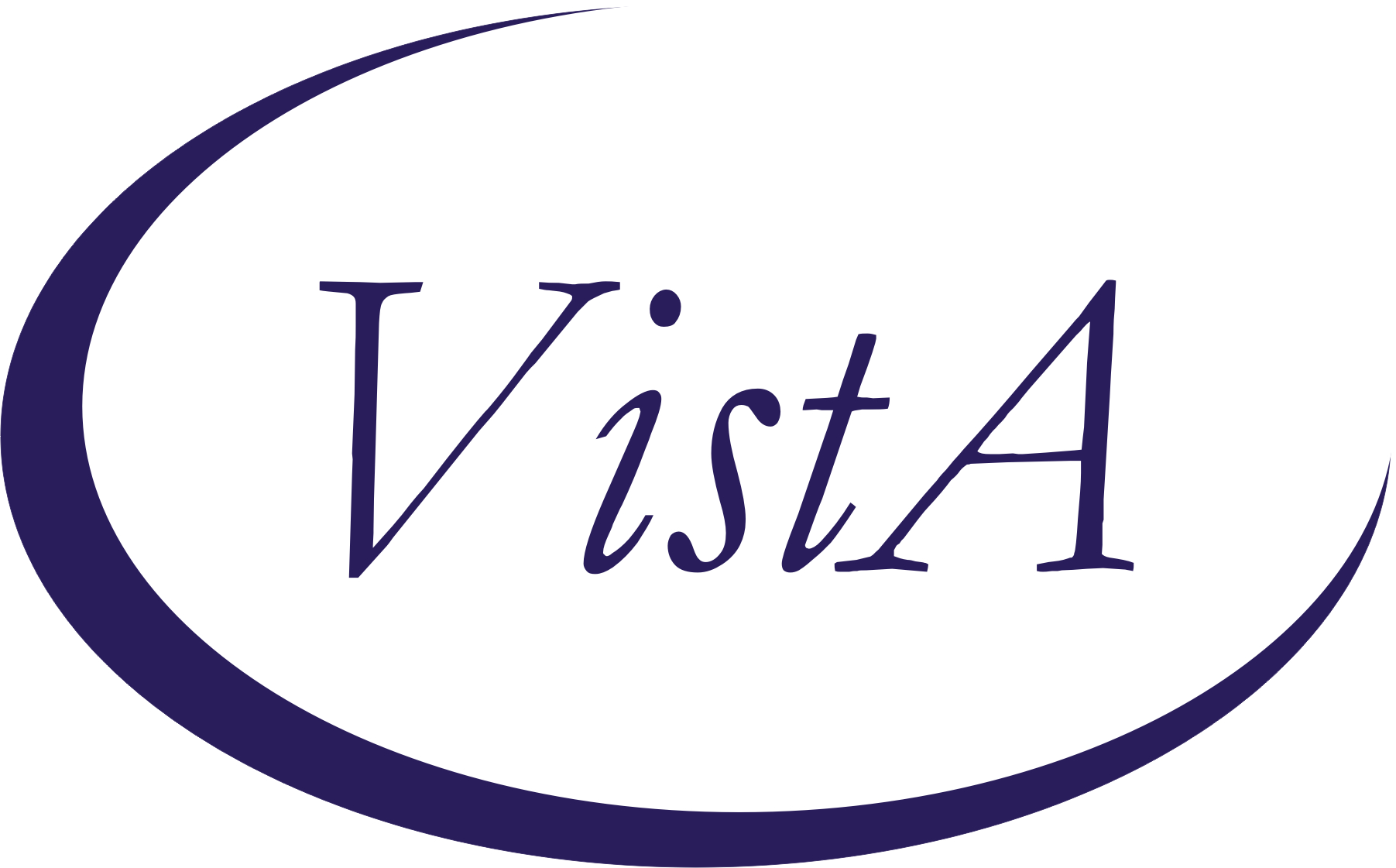 Update_2_0_281Clinical RemindersVA-MISC Update 18Install GuideAugust 2022Product DevelopmentOffice of Information TechnologyDepartment of Veterans AffairsTable of ContentsIntroduction	1Pre-Installation	3Install Details	3Install Example	4Post Installation	9IntroductionThis update contains minor spelling corrections and other changes/edits to existing clinical reminder content, a full list of the changes can be found here: REDACTED URL UPDATE_2_0_281 contains 1 Reminder Exchange entry: UPDATE_2_0_281 VA-MISC UPDATE 18The exchange file contains the following components:REMINDER GENERAL FINDINGS	VIEW PROGRESS NOTE TEXTTIU TEMPLATE FIELDDISPLAY TEXT SP THOGHTS DESCRIPTIONVA-NSG CDC TRAVELERS HEALTH WEBSITEVA-OSP COUPLES COACHVA-OSP SAFE OPIOID USEVA-OSP OUD MEDVA-RAI SCORE TEXTWWW RAI FRAILTYVA SP 3 LINESVA-OTHER TEXTVA-OSP VHB URLHEALTH FACTORS VA-REMINDER UPDATES [C]VA-UPDATE_2_0_281VA-RAI FRAILTY TOOL [C]VA-RAI FRAILTY SCOREVA-RAI FRAILTY SCORE WITHOUT CANCERVA-MIMTF EDU TYPE OF EDUCATION PROVIDED [C]VA-MIMTF VERBAL EDUCATION AND UNDERSTANDINGVA-SUICIDE RISK ASSESSMENT [C]VA-SUICIDE RISK CHRONIC INTERMEDIATECARE COORDINATION AND INTEGRATED CASE MANAGEMENT [C]VA-CCRT PREVIOUS DOM SWVA-CCRT PREVIOUS DOM RNVA-PAVE PODIATRY FOOT EXAM [C]VA-PAVE NO DIFFICULTY EXAMING FEETVA-PAVE DOES NOT KNOW HOW TO EXAMINE FEETVA-PAVE DIFFICULTY REACHING FEETVA-PAVE DIFFICULTY SEEING FEETVA-PAVE PATIENT HAS DIFFICULTY EXAMINING FEETONCOLOGY (ONC) COLORECTAL (CRC) WORKUP [C]ONC CRC BRAF WILD TYPEONC CRC NRAS WILD TYPEONC CRC KRAS WILD TYPEONCOLOGY (ONC) LUNG CANCER DIAGNOSES [C]ONC LUNG EGFR TEST-WILD TYPEHYPERTENSION [C]VA-HTN REFERRED OTHERVA-HTN REFERRED TO TELEHEALTHHTN REFERRED TO MOVEHTN REFERRED TO DIETICIANHTN REFERRED TO PACT PHARMACISTREMINDER SPONSORMENTAL HEALTH SERVICESVHA ONCOLOGYREMINDER LOCATION LISTVA-PODIATRY VISITS (OP)REMINDER TERMVA-PAVE SEEN BY PODIATRYVA-REMINDER UPDATE_2_0_281REMINDER DIALOGVA-GP MISC UPDATE 18Pre-InstallationPrior to installing this Update:Check Reminder Exchange Install History (IH) and ensure your facility has installed the following (previously released) Updates:UPDATE_2_0_106 VA-ONCOLOGY DIALOG UPDATESUPDATE_2_0_198 VA-MH HIGH RISK FOR SUICIDE PATIENT RECORD FLAGUPDATE_2_0_221 VA-RAI FRAILTY TEMPLATEUPDATE_2_0_226 VA-VA VIDEO CONNECT (VVC) BLOOD PRESSURE UPDATEUPDATE_2_0_240 VA-PAVE REMINDER AND TEMPLATEUPDATE_2_0_256 VA-MEDICATION EDUCATION REVIEW TEMPLATEUPDATE_2_0_260 VA-CPAP/BIPAP/HMV PHILIPS RESPIRONICS RECALL DIAOGFrom the Reminder Dialog Management menu, Inquire/Print (INQ) and capture/save the following ELEMENTS:Identify any orders that you have as additional findings on the following elements, there are elements with the same referrals in this dialog.  Re-mapping steps of these orders are outlined in the Post-Installation steps.Element: VA-TH VVC HTN REFERRAL PHARMElement: VA-TH VVC HTN REFERRAL DIETITIANElement: VA-TH VVC HTN REFERRAL MOVEElement: VA-TH VVC HTN REFERRAL HTElement: VAL-TH VVC HTN REFERRAL OTHERNOTE: The Element name(s) in your system may begin with prefix “VAL-“ vs. “VA-“From the Reminder Term Management menu, inquire on the following Reminder Term and capture/save the output, so you can remap any locally map Finding Items during the Post Installation steps:REMINDER TERM: VA-PAVE SEEN BY PODIATRYInstall DetailsThis update is being distributed as a web host file.  The address for the host file is: https://REDACTED/UPDATE_2_0_281.PRDThe file will be installed using Reminder Exchange, programmer access is not required.Installation:=============This update can be loaded with users on the system. Installation will take less than 15 minutes.  Install ExampleTo Load the Web Host File. Navigate to Reminder exchange in Vista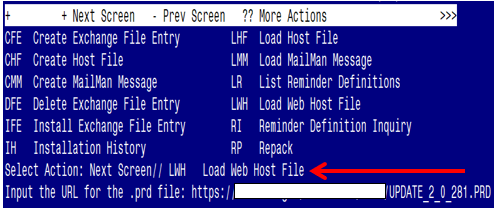 At the Select Action: prompt, enter LWH for Load Web Host File At the Input the url for the .prd file: prompt, type the following web address: https://REDACTED/UPDATE_2_0_281.PRD You should see a message at the top of your screen that the file successfully loaded.  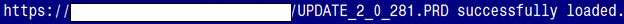 Search for and locate the reminder exchange entry titled UPDATE_2_0_281 VA-MISC UPDATE 18.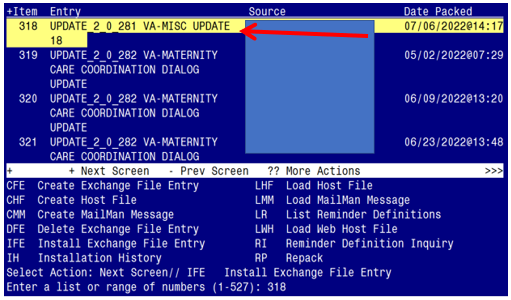 At the Select Action prompt, enter IFE for Install Exchange File EntryEnter the number that corresponds with your entry titled UPDATE_2_0_281 VA-MISC UPDATE 18 (in this example it is entry 318, it will vary by site). The exchange file date should be 07/06/2022@14:17.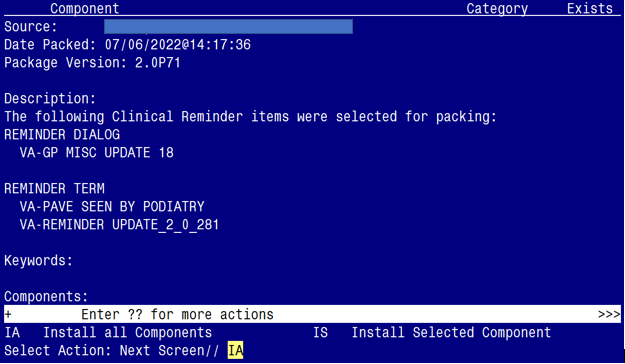 At the Select Action prompt, type IA for Install all Components and hit enter.Select Action: Next Screen// IA   Install all Components  You will see several prompts:1 - For all new components, choose I to Install2 - For existing components, choose O to Overwrite. Individual components for which you may (or may not) be prompted are listed below, along with the response you should provide.TIU TEMPLATE FIELD entry DISPLAY TEXT SP THOUGHTS DESCRIPTION is NEW,what do you want to do?     Select one of the following:          C         Create a new entry by copying to a new name          I         Install          Q         Quit the install          S         Skip, do not install this entryEnter response: I// nstallTIU TEMPLATE FIELD entry VA-OSP COUPLES COACH is NEW,what do you want to do?     Select one of the following:          C         Create a new entry by copying to a new name          I         Install          Q         Quit the install          S         Skip, do not install this entryEnter response: I// nstallTIU TEMPLATE FIELD entry VA-OSP OUD MED is NEW,what do you want to do?     Select one of the following:          C         Create a new entry by copying to a new name          I         Install          Q         Quit the install          S         Skip, do not install this entryEnter response: I// nstallTIU TEMPLATE FIELD entry VA-OSP VHB URL already exists butthe packed component is different, what do you want to do?what do you want to do?     Select one of the following:          C         Create a new entry by copying to a new name          O         Overwrite the current entry          U         Update          Q         Quit the install          S         Skip, do not install this entryEnter response: O// verwrite the current entryHEALTH FACTORS entry VA-UPDATE_2_0_281 is NEW,what do you want to do?     Select one of the following:          C         Create a new entry by copying to a new name          I         Install          Q         Quit the install          S         Skip, do not install this entryEnter response: I// nstallHEALTH FACTORS entry VA-MIMTF VERBAL EDUCATION AND UNDERSTANDING is NEW,what do you want to do?     Select one of the following:          C         Create a new entry by copying to a new name          I         Install          Q         Quit the install          S         Skip, do not install this entryEnter response: I// nstallREMINDER TERM entry VA-REMINDER UPDATE_2_0_281 is NEW,what do you want to do?     Select one of the following:          C         Create a new entry by copying to a new name          I         Install          Q         Quit the install          S         Skip, do not install this entryEnter response: I// nstallREMINDER TERM entry named VA-PAVE SEEN BY PODIATRY already exists butthe packed component is different, what do you want to do?     Select one of the following:          C         Create a new entry by copying to a new name          M         Merge findings          O         Overwrite the current entry          U         Update          Q         Quit the install          S         Skip, do not install this entryEnter response: O// Overwrite the current entryAre you sure you want to overwrite? N// y  YESYou will be promped to install the dialog component: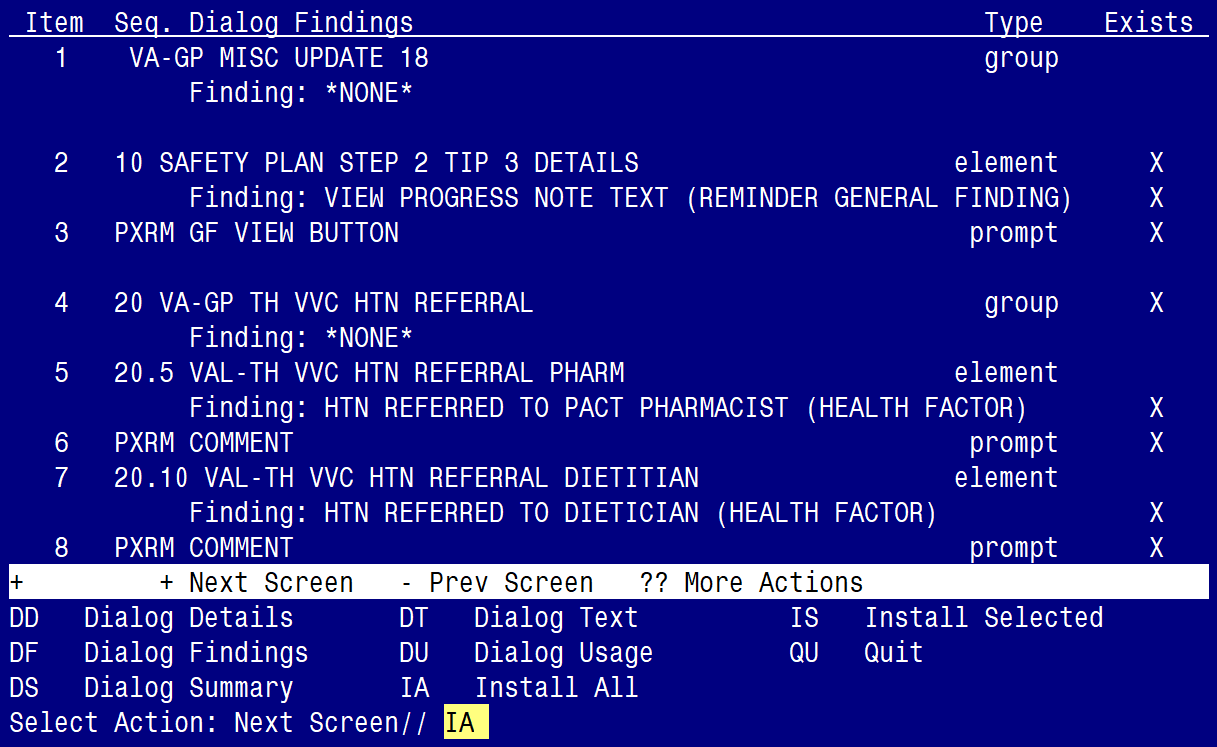 At the Select Action prompt, type IA to install the dialog – VA-GP MISC UPDATE 18Select Action: Next Screen// IA   Install All  Install reminder dialog and all components with no further changes: Y// ES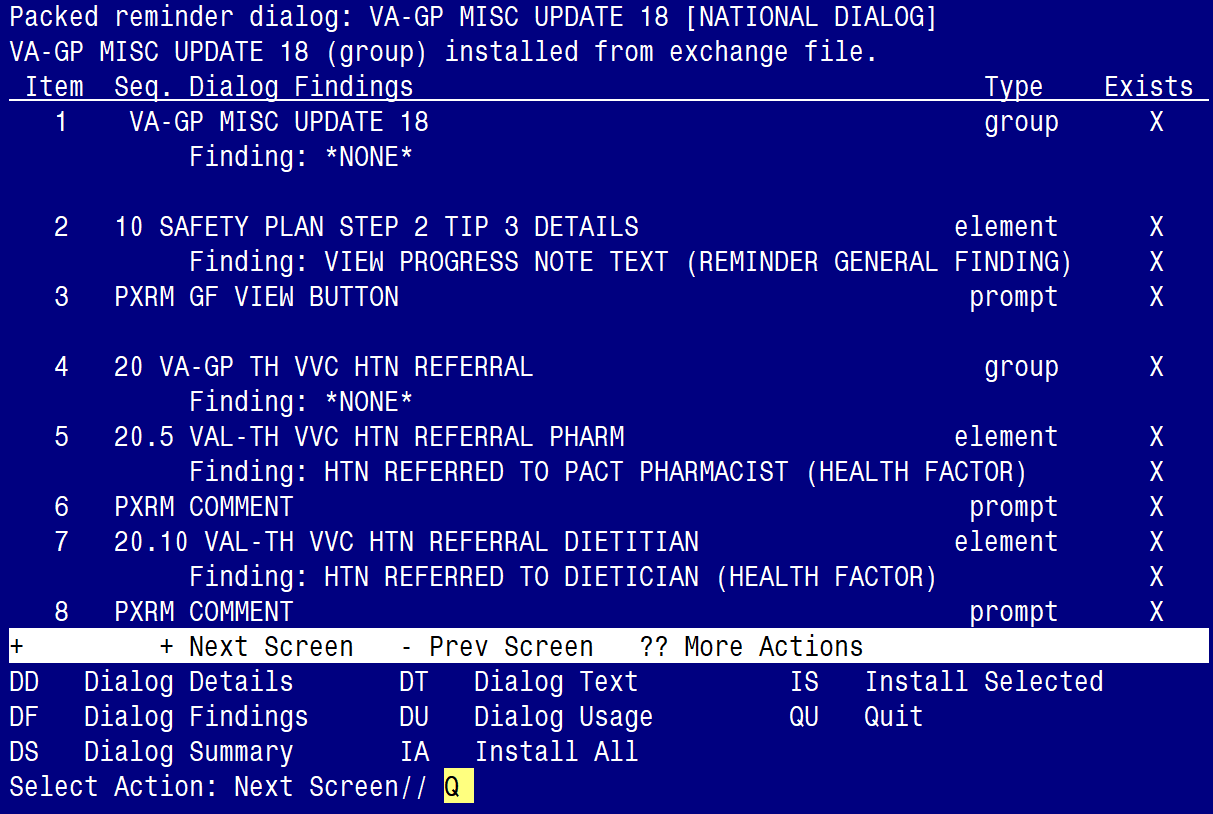 When the dialog has completed installation, you will then be returned to this screen. At the Select Action prompt, type Q.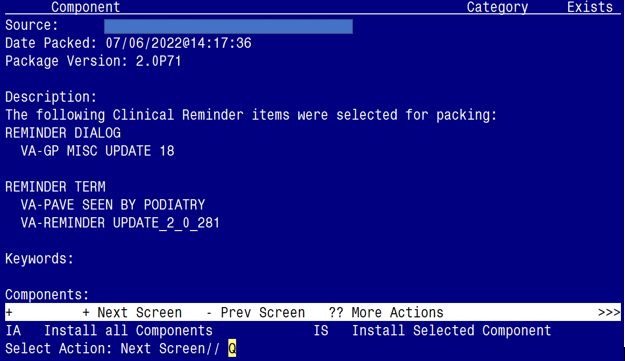 You will be returned to this screen. Type Q to quit.Install CompletedPost Installation Refer to the Inquire/Print (INQ) you saved during the Pre-Installation steps for the following ELEMENTS:Re-map any orders you captured in the INQ from the Pre-Install step to the additional findings on the following elements.  (Take Note:  four of the element prefixes changed from “VA-“ to “VAL-“, and are now set to local class)Element: VAL-TH VVC HTN REFERRAL PHARMElement: VAL-TH VVC HTN REFERRAL DIETITIANElement: VAL-TH VVC HTN REFERRAL MOVEElement: VAL-TH VVC HTN REFERRAL HTElement: VAL-TH VVC HTN REFERRAL OTHERFrom the Reminder Term Management menu, inquire on the following Reminder Term and capture/save the output, so you can remap any locally map Finding Items during the Post Installation steps:Reminder Term: VA-PAVE SEEN BY PODIATRY